Teresina(PI), 15/1/2014.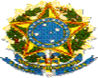 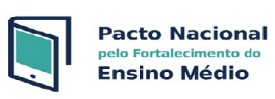 MINISTÉRIO DA EDUCAÇÃOSECRETARIA DE EDUCAÇÃO BÁSICADIRETORIA DE APOIO À GESTÃO EDUCACIONALUNIVERSIDADE FEDERAL DO PIAUÍUNIVERSIDADE ESTADUAL DO PIAUÍSECRETARIA DE ESTADO DA EDUCAÇÃO E CULTURAPACTO NACIONAL PELO FORTALECIMENTO DO ENSINO MÉDIOCOORDENAÇÃO GERAL DO PIAUÍ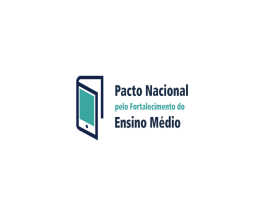 Projeto–PACTO NACIONAL PELO FORTALECIMENTO DO ENSINO MÉDIO––2ª. Etapa do Curso de Formação Continuada de Professores e Coordenadores Pedagógicos de Escolas Públicas Estaduais de Ensino Médio –Proposta de Organização da Formação Continuada dos Professores e Coordenadores Pedagógicos com os 5 (cinco) CadernosTERESINA(PI), NOVEMBRO DE 2014.____________________________________________________________________________Instituído pela Portaria Nº 1.140, de 22/11/2013, publicada no Diário Oficial da União Nº 238, de 9/12/2013, Seção 1, pp. 24-25Campus Universitário “Ministro Petrônio Portella”Espaço Universitário Integrado I – 2º PavimentoTelefax:  (86) 3237-2308 – Internet:  www.ufpi.br/pactoenmediopiaui – e-mail:  pactoensinomedio.piaui@ufpi.edu.br64.049-550 – Teresina – Piauí – BrasilMINISTÉRIO DA EDUCAÇÃOSECRETARIA DE EDUCAÇÃO BÁSICADIRETORIA DE APOIO À GESTÃO EDUCACIONALUNIVERSIDADE FEDERAL DO PIAUÍUNIVERSIDADE ESTADUAL DO PIAUÍSECRETARIA DE ESTADO DA EDUCAÇÃO E CULTURAPACTO NACIONAL PELO FORTALECIMENTO DO ENSINO MÉDIOCOORDENAÇÃO GERAL DO PIAUÍ2ª. Etapa do Curso de Formação Continuada de Professores e Coordenadores Pedagógicos de Escolas Públicas Estaduais de Ensino MédioPROPOSTA DE ORGANIZAÇÃO DA FORMAÇÃO INICIAL DOS PROFESSORES E COORDENADORES PEDAGÓGICOS COM OS 5 (CINCO) CADERNOSPrezadas(os) Professas(es) e Coordenadoras(es) Pedagógicos,Estamos iniciando a 2ª. Etapa da Formação Continuada, com mais 5 (cinco) Cadernos (I–Organização do Trabalho Pedagógicos no Ensino Médio, II–Ciências Humanas, III–Ciências da Natureza, IV–Linguagens e V–Matemática) e, é necessário e importante que continuem mobilizados em torno desse importante Projeto de aperfeiçoamento profissional docente.  Independentemente do período de férias escolares regulares nas Escolas Públicas Estaduais de Ensino Médio, o processo de formação continuada deve continuar, pois as atividades a serem desenvolvidas com base nos referidos Cadernos não se confundem com aquelas obrigatórias do trabalho realizado o ano inteiro com as(os) alunas(os).  Por isto esperamos que continuem frequentando a formação continuada no período de férias escolares regulares e executando as atividades propostas pelos Orientadores de Estudo, conforme orientações a seguir.LOCAL DA FORMAÇÃOSeguindo a mesma lógica da formação continuada dos Orientadores de Estudo, a formação continuada dos Professores e Coordenadores Pedagógicos nas Escolas Públicas Estaduais de Ensino Médio foi igualmente planejada pela Coordenação Geral do PNFEM do Piauí, para ser desenvolvida de acordo com o orienta-se a seguir.RESPONSÁVEL PELA FORMAÇÃOO Orientador de Estudo é o responsável pela formação continuada de cada Professor e Coordenador Pedagógico na EscolaCRONOGRAMA DE ATIVIDADESA formação continuada dos Professores e Coordenadores Pedagógico, com 100 (cem) horas de atividades deverá ocorrer nos momentos e períodos citados a seguir:MOMENTO IPeríodo:  26 de novembro a 20 de dezembro de 2014 (25 dias corridos).Conteúdo:Continuação das Orientações sobre as Obrigações dos Professores e Coordenadores Pedagógicos no Pacto Nacional pelo Fortalecimento do Ensino Médio no Estado do Piauí e no Brasil:  5 horas presenciais;Caderno I – Organização do Trabalho Pedagógico no Ensino Médio:  15 horas presenciais;Caderno II – Ciências Humanas:  20 horas presenciais.MOMENTO IIPeríodo:  7 a 31 de janeiro de 2015 (25 dias corridos).Conteúdo:1. Caderno III – Ciências da Natureza:  20 horas presenciais;2. Caderno IV – Linguagens:  20 horas presenciais;3. Caderno V – Matemática:  20 horas presenciais.METODOLOGIA (Da Formação dos Professores e Coordenadores Pedagógicos na Escola):A formação continuada no interior da Escola dar-se-á em dois momentos distintos, mas complementares, coordenados e executados pelo Orientador de Estudo, objetivando principalmente ao estudo sistemático e presencial dos Cadernos e associando reflexão teórica e prática, totalizando 100 horas, sendo 50% desenvolvidas por meio de grupos de estudos e as outras 50% mediante estudo individual orientado, na perspectiva de continuar o processo de redesenho do currículo escolar.No primeiro momento, destinado ao estudo dos Cadernos I e II, haverá também um tempo inicial para a continuação de informações importantes sobre o Pacto Nacional pelo Fortalecimento do Ensino Médio no Piauí e no Brasil.No segundo momento a formação continuada será sobre os Cadernos III, IV e V.Especificamente em relação ao estudo em grupo, a metodologia deve beneficiar a comunidade escolar, socializando ao máximo o conteúdo dos 5 (cinco) Cadernos trabalhados durante a formação continuada.  Assim, devem as Escolas desenvolver boas práticas pedagógicas inspiradas e respaldadas nos princípios discutidos naquele material, de forma a continuar:(a) elaborando e/ou reelaborando do Plano de Trabalho Docente, Planos de Cursos, Planos de Unidades e Planos de Aula de cada disciplina, na perspectiva inter e transdisciplinar e contextualizada;(b) discutindo a história da educação, o papel da escola e o papel da juventude no desenvolvimento do município e/ou da região, envolvendo os alunos como sujeitos do processo;(c) revisando o Projeto Político-Pedagógico, o Regimento Escolar, a Proposta Pedagógica Curricular e demais Estatutos da Escola, adequando-os aos princípios das atuais Diretrizes Curriculares Nacionais do Ensino Médio;(d) realizando boas práticas pedagógicas, coerentes com os princípios de organização curricular adotados.Quanto ao estudo individual orientado, solicitar dos Professores e Coordenadores Pedagógicos a leitura e o fichamento do conteúdo dos Cadernos, para posterior discussão coletiva.Nos dois momentos, os Orientadores de Estudo deverão acompanhar o desenvolvimento dos estudos dos cursistas, seja pessoalmente, seja por e-mail ou telefone, bem como os assistirão no planejamento e na execução das atividades práticas, resultantes do processo formativo.A avaliação do processo de formação continuada será permanente e tomará como critérios: frequência às atividades programadas; participação nos grupos de estudo; fichamento dos textos dos Cadernos; relatos escritos sobre boas práticas docentes propostas e realizadas; propostas de programas de ensino, planos de ensino, planos de unidade e planos de aulas; produção de materiais de ensino e recursos didáticos, elaborados sob a perspectiva do currículo integrado.A Coordenação Geral do PNFEM do Piauí orienta também que no nível da Escola o trabalho envolva a comunidade escolar, de acordo com as especificidades e possibilidades de cada atividade.____________________________________________________________________________Instituído pela Portaria Nº 1.140, de 22/11/2013, publicada no Diário Oficial da União Nº 238, de 9/12/2013, Seção 1, PP. 24-25Campus Universitário “Ministro Petrônio Portella”Espaço Universitário Integrado I – 2º. PavimentoTelefax:  (86) 3237-2308 – Internet:  www.ufpi.br/pactoenmediopiaui – e-mail:  pactoensinomedio.piaui@ufpi.edu.br64.049-550 – Teresina – Piauí – Brasil